РЕШЕНИЕО внесении изменений в решение Совета народных депутатов муниципального образования «Красногвардейский район» от 18.12.2019 г. № 106 «О бюджете муниципального образования «Красногвардейский район» на 2020 год и на плановый период 2021 и 2022 годов»	 Рассмотрев обращение администрации муниципального образования «Красногвардейский район», в соответствии со статьями 24, 41 Устава муниципального образования «Красногвардейский район», Положением о бюджетном процессе в муниципальном образовании «Красногвардейский район», Совет народных депутатов муниципального образования «Красногвардейский район»РЕШИЛ:1. Внести в решение Совета народных депутатов муниципального образования «Красногвардейский район» от 18.12.2019 г. № 106 «О бюджете муниципального образования «Красногвардейский район» на 2020 год и на плановый период 2021 и 2022 годов» (в ред. решений от 19.02.2020 г. № 119, от 05.06.2020 г. № 131, от 22.06.2020 г. № 138, от 28.08.2020 г. № 141, от 18.09.2020 г. № 146, от 09.10.2020 г. № 147, от 27.11.2020 г. № 156) следующие изменения:1.1) пункты 1, 2, 3 части 1 статьи 1 изложить в следующей редакции:«1)	общий объем доходов бюджета муниципального образования «Красногвардейский район» в сумме 890829,0 тыс.руб., в том числе безвозмездные поступления от других бюджетов бюджетной системы Российской Федерации в сумме 776800,2 тыс.руб.;2) общий объем расходов бюджета муниципального образования «Красногвардейский район» в сумме 923684,9 тыс. руб.;3) дефицит бюджета муниципального образования «Красногвардейский район» в сумме 32855,9 тыс.руб. или 0,0 % к объему доходов бюджета муниципального образования «Красногвардейский район» без учета утвержденного объема безвозмездных поступлений от других бюджетов бюджетной системы Российской Федерации и с учетом снижения остатков средств бюджета на 01.01.2020 г. в сумме 33686,5 тыс. руб.»;1.2) пункт 1 части 1 статьи 7 изложить в следующей редакции:«1)  объем дотаций на выравнивание бюджетной обеспеченности поселений на 2020 год в сумме 7242,0 тыс.руб., с распределением дотаций согласно приложению № 21 к настоящему решению;»;1.3) часть 5 статьи 7 изложить в следующей редакции:«5. Утвердить объем субсидий бюджетам сельских поселений на 2020 год в сумме 3184,4 тыс. руб. согласно приложению № 28 к настоящему решению.»;1.4) приложения № 1, 3, 7, 9, 11, 12, 13, 14, 15, 17, 19, 21, 25, 28 изложить в новой редакции согласно приложениям № 1, 2, 3, 4, 5, 6, 7, 8, 9, 10, 11, 12, 13, 14 к настоящему решению.	2. Опубликовать настоящее решение в газете «Дружба», разместить в официальном сетевом издании «Газета Красногвардейского района «Дружба» (http://kr-drugba.ru, ЭЛ № ФС77-74720 от 29.12.2018 г.), а также на официальном сайте муниципального образования «Красногвардейский район» в сети «Интернет» (www.amokr.ru).3. Настоящее решение вступает в силу со дня его опубликования.СОВЕТ НАРОДНЫХ ДЕПУТАТОВМУНИЦИПАЛЬНОГО ОБРАЗОВАНИЯ «КРАСНОГВАРДЕЙСКИЙ РАЙОН»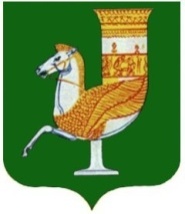 МУНИЦИПАЛЬНЭ ГЪЭПСЫКIЭ ЗИIЭУ «КРАСНОГВАРДЕЙСКЭ РАЙОНЫМ»ИНАРОДНЭ ДЕПУТАТХЭМ Я СОВЕТПринято 46-й (внеочередной) сессией Совета народных депутатов муниципального образования «Красногвардейский район» четвертого созыва28 декабря 2020 года № 357ПредседательСовета народных депутатовмуниципального образования «Красногвардейский район»_______________ А.В. ВыставкинаГлавамуниципального образования «Красногвардейский район»_______________ Т.И. Губжоковс. Красногвардейское от 28.12.2020 г. № 167